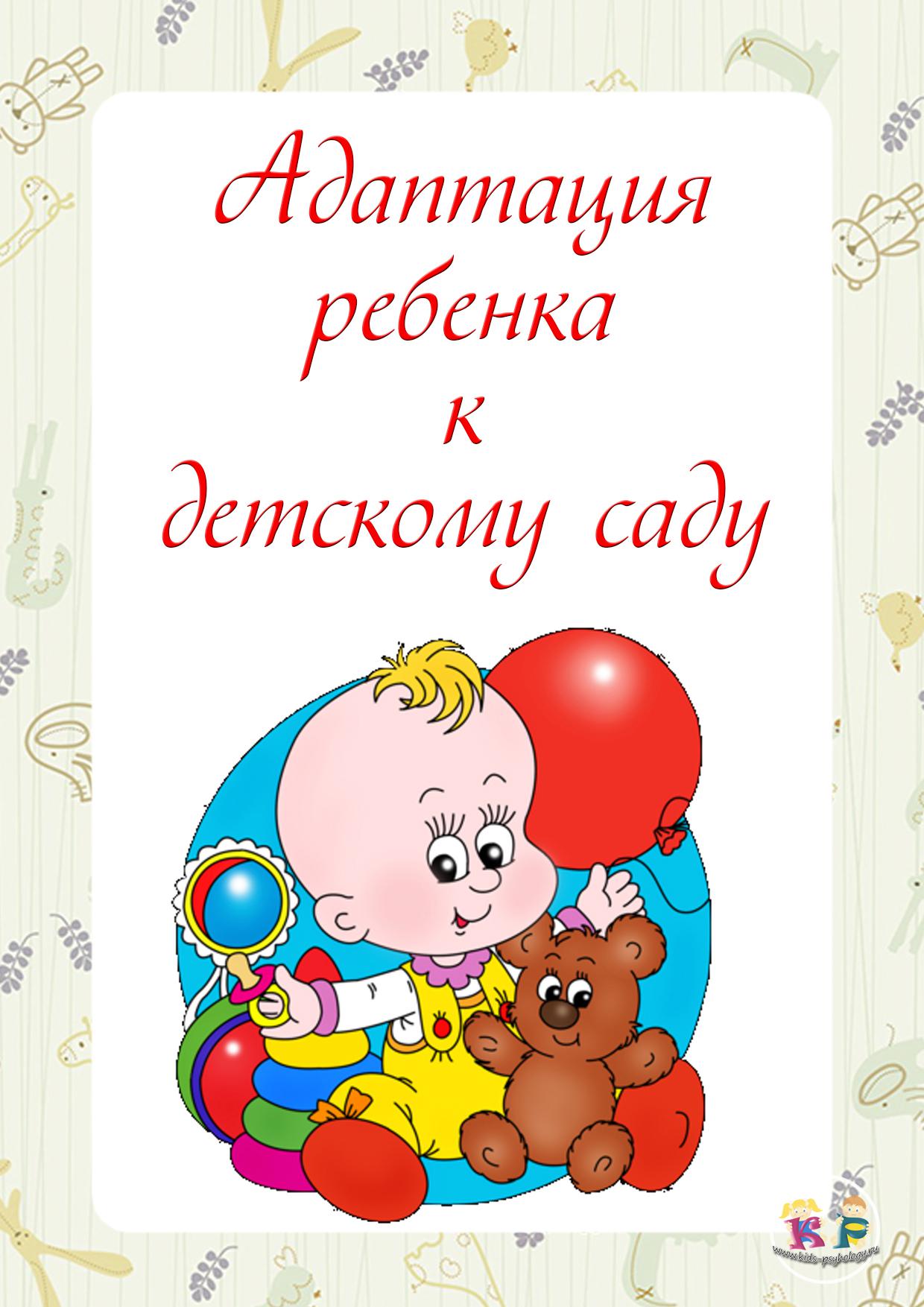 	Подготовил педагог- психолог : Мурушкина Н.Б.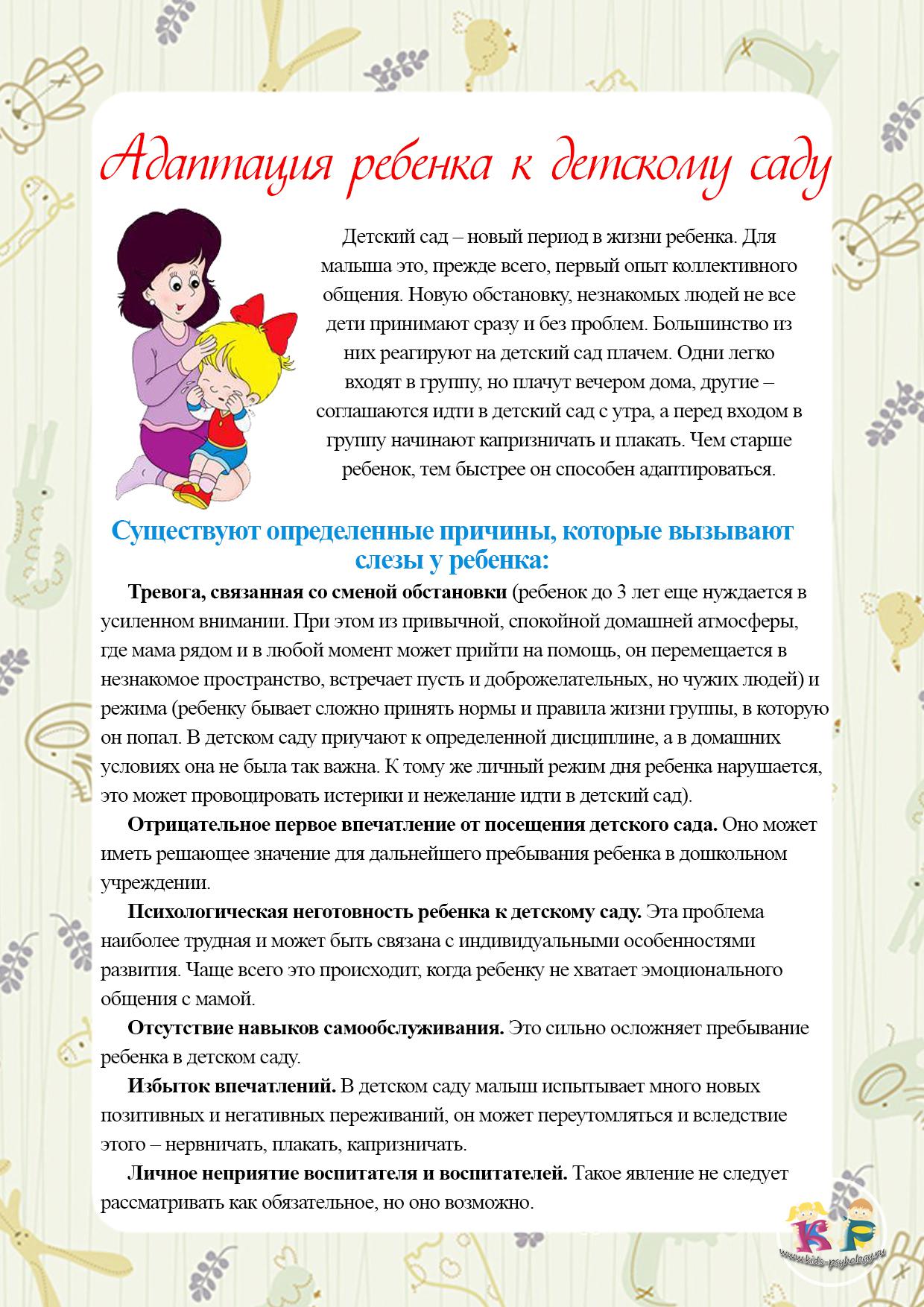 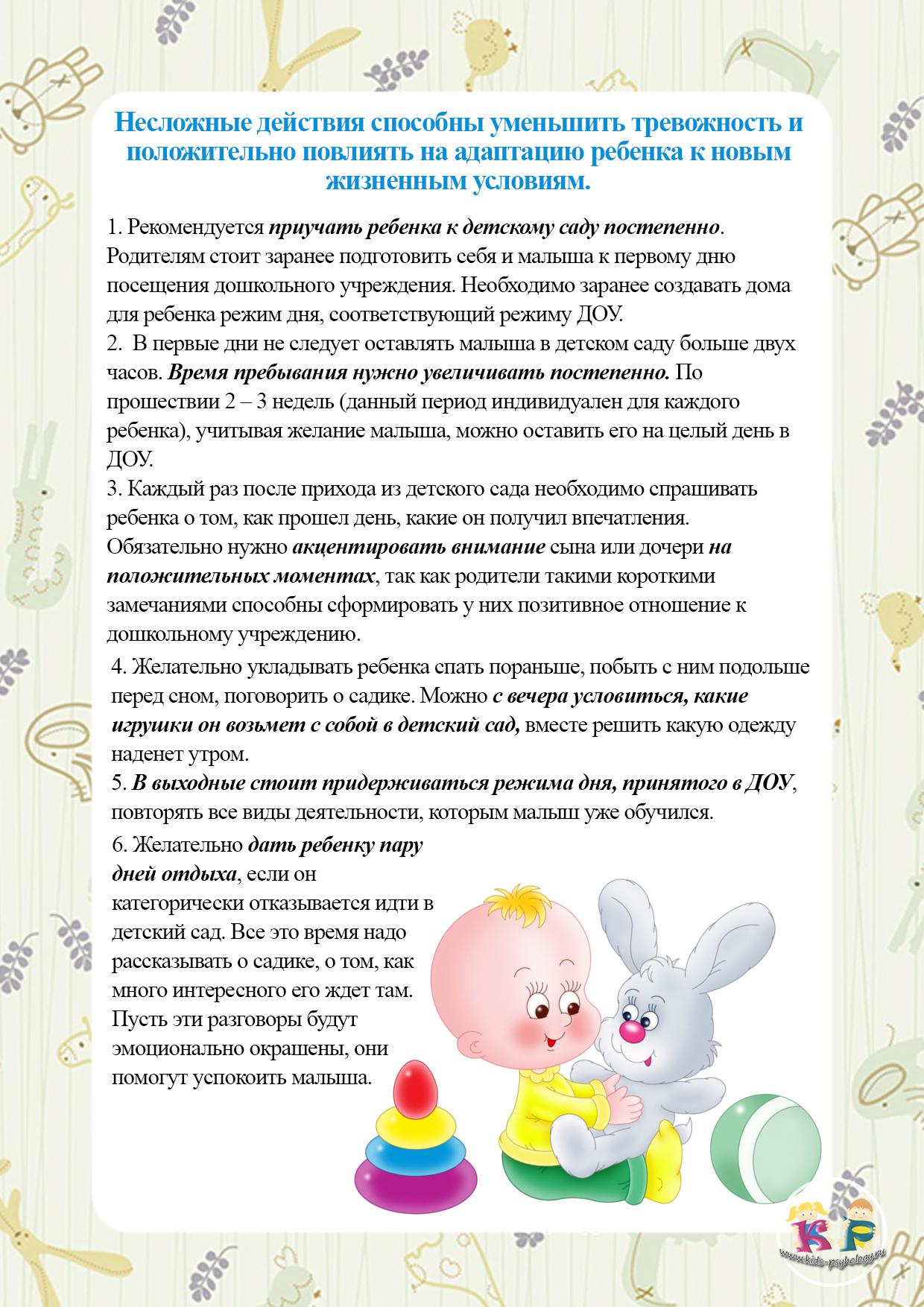 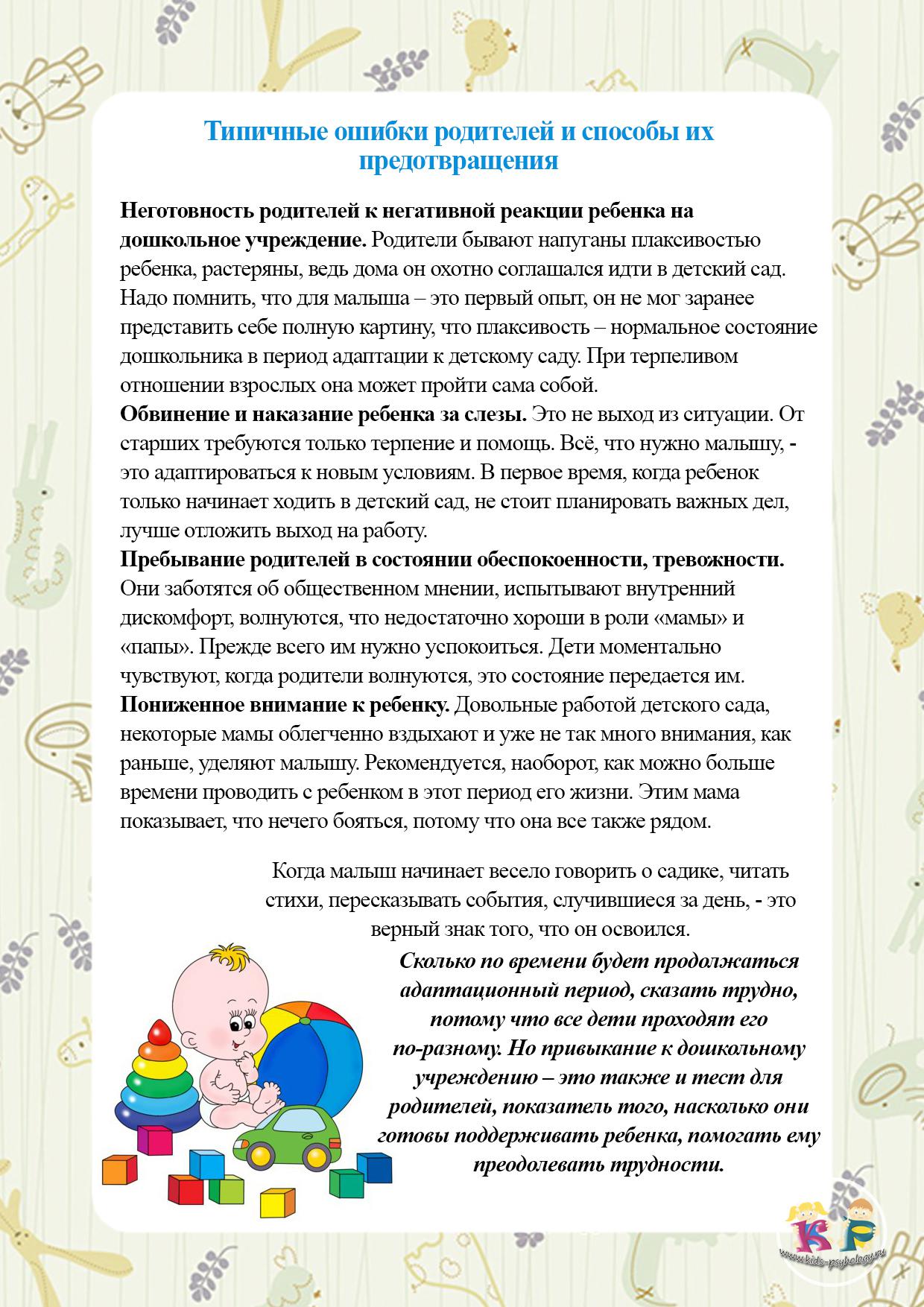 